CARTA COMPROMISO(Nombre de la persona física o moral) _______________________________________bajo protesta de decir verdad; manifiesto que cumplo con alguno de los siguientes supuestos con referencia a nuestro producto(s):a) Que el bien es obtenido en su totalidad o producido enteramente en BCS. b) Que el bien es producido exclusivamente a partir de materiales que califican como originarios del ESTADO.c) Que el bien es elaborado con bienes no originarios de BCS, pero que resulta de un proceso de producción en el Estado.Asimismo, me comprometo a mantener o mejorar los niveles de calidad con los que mi producto/ servicio cuenta al momento de obtener licencia para uso de marca.Por último, me comprometo a respetar en el uso del Distintivo de marca “Hecho en BCS”, contenido en el Manual de Identidad Gráfica elaborado por la Subsecretaría de Economía.(Lugar de emisión y fecha) Nombre (en su caso el del representante legal) y Firma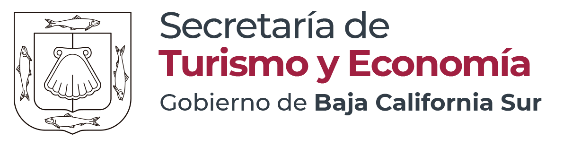 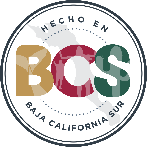 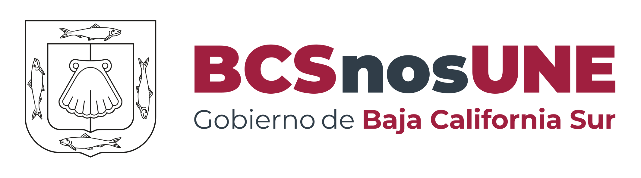 